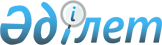 О внесении изменений в решение Шиелийского районного маслихата "О бюджете сельского округа Когалы на 2021-2023 годы" от 29 декабря 2020 года № 65/21
					
			С истёкшим сроком
			
			
		
					Решение Шиелийского районного маслихата Кызылординской области от 8 сентября 2021 года № 11/21. Прекращено действие в связи с истечением срока
      Шиелийский районный маслихат РЕШИЛ:
      1. Внести в решение Шиелийского районного маслихата "О бюджете сельского округа Когалы на 2021-2023 годы" от 29 декабря 2020 года № 65/21 (зарегистрировано в Реестре государственной регистрации нормативных правовых актов под № 8073) следующие изменения:
      пункт 1 изложить в новой редакции:
      "1. Утвердить бюджет сельского округа Когалы на 2021–2023 годы согласно приложениям 1, 2 и 3, в том числе на 2021 год в следующих объемах:
      1) доходы – 59 809 тысяч тенге, в том числе: 
      налоговые поступления – 1 155 тысяч тенге;
      поступления трансфертов – 58 654 тысяч тенге;
      2) затраты – 60 381,5 тысяч тенге;
      3) чистое бюджетное кредитование - 0; 
      бюджетные кредиты - 0;
      погашение бюджетных кредитов - 0;
      4) сальдо по операциям с финансовыми активами - 0; 
      приобретение финансовых активов - 0;
      поступления от продажи финансовых активов государства - 0;
      5) дефицит (профицит) бюджета - 572,5 тысяч тенге;
      6) финансирование дефицита (использование профицита) бюджета - 572,5 тысяч тенге;
      поступление займов - 0; 
      погашение займов - 0; 
      используемые остатки бюджетных средств – 572,5 тысяч тенге".
      Приложение 1 к указанному решению изложить в новой редакции согласно приложению к настоящему решению.
      2. Настоящее решение вводятся в действие с 1 января 2021 года. Бюджет сельского округа Когалы на 2021 год
					© 2012. РГП на ПХВ «Институт законодательства и правовой информации Республики Казахстан» Министерства юстиции Республики Казахстан
				
      Временно исполняющий обязанности секретаря Шиелийского районного маслихата

Н. Әмір
Приложение к решению
внеочередной 11 сессии
Шиелийcкого районного Маслихата
от "___" __________ 2021 года №______Приложение 1 к решению
Шиелийского районного маслихата
от 29 декабря 2020 года №65/21
Категория
Категория
Категория
Категория
Категория
Сумма, тысяч тенге
Класс 
Класс 
Класс 
Класс 
Сумма, тысяч тенге
Подкласс
Подкласс
Подкласс
Сумма, тысяч тенге
Наименование
Наименование
Сумма, тысяч тенге
1. Доходы
1. Доходы
59 809
1
Налоговые поступления
Налоговые поступления
1 155
04
Hалоги на собственность
Hалоги на собственность
1 155
1
Hалоги на имущество
Hалоги на имущество
20
3
Земельный налог
Земельный налог
85
4
Hалог на транспортные средства
Hалог на транспортные средства
1 050
4
Поступления трансфертов 
Поступления трансфертов 
58 654
02
Трансферты из вышестоящих органов государственного управления
Трансферты из вышестоящих органов государственного управления
58 654
3
Трансферты из районного (города областного значения) бюджета
Трансферты из районного (города областного значения) бюджета
58 654
Функциональные группы 
Функциональные группы 
Функциональные группы 
Функциональные группы 
Функциональные группы 
Сумма, тысяч тенге
Функциональные подгруппы
Функциональные подгруппы
Функциональные подгруппы
Функциональные подгруппы
Сумма, тысяч тенге
Администраторы бюджетных программ
Администраторы бюджетных программ
Администраторы бюджетных программ
Сумма, тысяч тенге
Бюджетные программы (подпрограммы)
Бюджетные программы (подпрограммы)
Сумма, тысяч тенге
Наименование
Сумма, тысяч тенге
2. Затраты
60 381,5
01
Государственные услуги общего характера
13 151
1
Представительные, исполнительные и другие органы, выполняющие общие функции государственного управления
13 151
124
Аппарат акима города районного значения, села, поселка, сельского округа
13 151
001
Услуги по обеспечению деятельности акима города районного значения, села, поселка, сельского округа
13 151
07
Жилищно-коммунальное хозяйство
8 971
3
Благоустройство населенных пунктов
8 971
124
Аппарат акима города районного значения, села, поселка, сельского округа
8 971
008
Освещение улиц населенных пунктов
2 400
011
Благоустройство и озеленение населенных пунктов
6 571
08
Культура, спорт, туризм и информационное пространство
11 258
1
Деятельность в области культуры
11 258
124
Аппарат акима города районного значения, села, поселка, сельского округа
11 258
006
Поддержка культурно-досуговой работы на местном уровне
11 258
12
Транспорта и коммуникаций
27 000
1
Автомобильный транспорт
27 000
124
Аппарат акима города районного значения, села, поселка, сельского округа
27 000
045
В городах районного значения, селах, поселках, сельских округах капитальный и средний ремонт автомобильных дорог
27 000
15
Трансферты
1,5
1
Трансферты
1,5
124
Аппарат акима города районного значения, села, поселка, сельского округа
1,5
048
Возврат неиспользованных (недоиспользованных) целевых трансфертов
1,5
3.Чистое бюджетное кредитование
0
4. Сальдо по операциям с финансовыми активами
0
5. Дефицит (профицит) бюджета
- 572,5
6. Финансирование дефицита (использование профицита) бюджета
572,5
8
Используемые остатки бюджетных средств
572,5
01
Остатки бюджетных средств
572,5
1
Свободные остатки бюджетных средств
572,5
001
Свободные остатки бюджетных средств
572,5